Year 12 History Summer Work 2023Documents needed: OCR England Textbook Chapter 7OCR NEA Guide – Primary Sources and Historians’ Interpretations. Research Record SheetsYour own NEA researchComplete your reading on a minimum 7 x Primary sources and 7 x Historians. Evidence this by:a) Making your own detailed notes (don’t forget page numbers in the margin) – quotes, main points being made etc. b) Completing a Research Record summary sheet for each item – analyse and evaluate the item. c) Updating your PlanNO AI. NO SHARING NOTES. Examples of where to access these:Teams MoodleJSTOR Google Books Kent Libraries ServiceComplete detailed notes on Chapter 7: Henry VII’s foreign policy 1485-1509.Include all headings and details. Revise and prepare for a Henry VII 20 mark essay question which will be answered in the first two weeks back: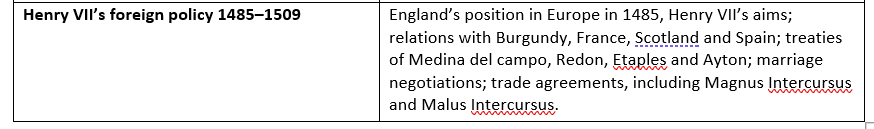 